新 书 推 荐中文书名：《战神之剑》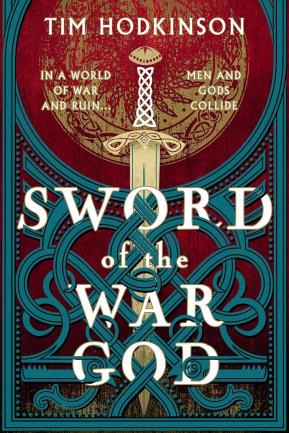 英文书名：SWORD OF THE WAR GOD作    者：Tim Hodkinson出 版 社：Head of Zeus代理公司：ANA/Zoey页    数：624页出版时间：2024年4月代理地区：中国大陆、台湾审读资料：电子稿 类    型：历史小说内容简介：取材于北欧神话和欧洲历史，是一部史诗般的历史冒险小说非常适合伯纳德·康威尔（Bernard Cornwell）、乔安娜·哈里斯（Joanne Harris）、尼尔·盖曼（Neil Gaiman）和克里斯蒂安·卡梅伦（Christian Cameron）的书迷阅读这个世界战火连连，残败不堪，人和神的世界产生了交集。公元436年。勃艮第人满怀信心，意图摧毁罗马军团。勃艮第人兵强马壮，曾经在战场上击败过罗马人，但最终全军覆没，国王被杀，人民四散，传说中的宝藏也丢失了。这一切都是因为罗马和嗜血无边的匈奴人结成了新盟友。许多年后，匈奴人在令人闻风丧胆的阿提拉（Attila）率领下，成为罗马最致命的敌人。阿提拉苦寻勃艮第人的宝藏，包括传说中的战神之剑，据说持剑者将所向无敌。所有联盟用尽了办法也无法击败阿提拉。罗马急需帮助，一个来自遥远国度的独眼老军阀和他的奇特武士队伍可能会有答案……但在一起结束之前，誓言将被打破，欧洲平原将血流成河。作者简介：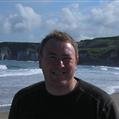 蒂姆·霍德金森（Tim Hodkinson）1971年出生于北爱尔兰。他在大学学习中世纪英语和古挪威文学，那里还拥有一所研究中世纪欧洲历史的附属机构。他一生都在写作，对历史和神秘学有着浓厚的兴趣。他在美国新罕布什尔州度过了快乐的几年后，与妻子特鲁迪（Trudy）及三个可爱的女儿回到了北爱尔兰一个叫莫伊拉的村庄里。媒体评价：“将吸引Bernard Cornwell、George R. R. Martin尤其是Theodore Brun的粉丝”。——历史小说学会（Historical Novel Society）“一部文笔出色的小说，百看不厌”。——历史作品作家协会（Historical Writers Association）感谢您的阅读！请将反馈信息发至：版权负责人Email：Rights@nurnberg.com.cn安德鲁·纳伯格联合国际有限公司北京代表处	北京市海淀区中关村大街甲59号中国人民大学文化大厦1705室, 邮编：100872电话：010-82504106,   传真：010-82504200公司网址：http://www.nurnberg.com.cn书目下载：http://www.nurnberg.com.cn/booklist_zh/list.aspx书讯浏览：http://www.nurnberg.com.cn/book/book.aspx视频推荐：http://www.nurnberg.com.cn/video/video.aspx豆瓣小站：http://site.douban.com/110577/新浪微博：安德鲁纳伯格公司的微博_微博 (weibo.com)微信订阅号：ANABJ2002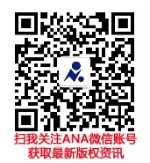 